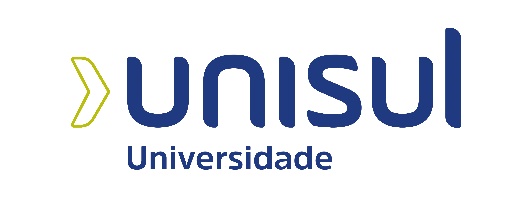 UNIVERSIDADE DO SUL DE SANTA CATARINACampus Nome do CampusCurso: Nome do CursoDisciplina: Nome da disciplinaProfessor: Nome do professorAcadêmico: Nome completo do acadêmicoCidade, data.SOBRENOME, Nome do Autor. Título do livro: subtítulo do livro. Cidade: editora, ano.Resumo: Texto do resumo. Palavras-chave: Palavra 1. Palavra 2. Palavra 3.